Уважаемая госпожа,
уважаемый господин,1	По просьбе председателя 17-й Исследовательской комиссии (Безопасность) имею честь сообщить вам, что указанная Исследовательская комиссия, собрание которой состоится 14−23 марта 2016 года, намеревается применить для утверждения вышеупомянутых проектов пересмотренной и новых Рекомендаций процедуру, описанную в разделе 9 Резолюции 1 (Дубай, 2012 г.) ВАСЭ.2	Названия, резюме предлагаемых к утверждению проектов пересмотренной и новых Рекомендаций МСЭ-Т и указание на места их размещения содержатся в Приложении 1.3	Просьба ко всем Государствам – Членам МСЭ, Членам Сектора, Ассоциированным членам или Академическим организациям, располагающим информацией о принадлежащим им или другим сторонам патентах, которые могут полностью либо частично охватывать элементы проектов предлагаемых к утверждению Рекомендаций, сообщить об этом БСЭ в соответствии с общей патентной политикой для МСЭ-Т/МСЭ-R/ИСО/МЭК.Имеющаяся патентная информация доступна в онлайновом режиме на веб-сайте МСЭ-Т (http://www.itu.int/ipr/).4	Учитывая положения раздела 9 Резолюции 1, заранее благодарю вас за информацию о том, дает ли ваша администрация 17-й Исследовательской комиссии полномочия рассмотреть на своем собрании проекты указанных пересмотренной и новых Рекомендаций на предмет их утверждения, направленную в мой адрес до 2400 UTC 2 марта 2016 года.Если какие-либо Государства-Члены сочтут, что рассматривать Рекомендации на предмет их утверждения не следует, им необходимо сообщить о причинах такого неодобрения и указать, какие возможные изменения могли бы способствовать дальнейшему рассмотрению и утверждению проектов указанных пересмотренной или новых Рекомендаций.5	В случае если 70% или более Государств-Членов в своих ответах выскажутся за рассмотрение на собрании Исследовательской комиссии проектов указанных пересмотренной и новых Рекомендаций на предмет их утверждения, одно пленарное заседание 23 марта 2016 года будет отведено для применения процедуры утверждения.В связи с этим предлагаю вашей администрации направить на собрание своего представителя. Администрациям Государств – Членов Союза предлагается сообщить фамилии глав их делегаций. Если ваша администрация желает быть представленной на собрании признанной эксплуатационной организацией, научной или промышленной организацией либо иным объединением, занимающимся вопросами электросвязи, то в соответствии с п. 239 Статьи 19 Конвенции МСЭ необходимо должным образом сообщить об этом Директору БСЭ.6	Повестка дня и вся соответствующая информация, касающаяся собрания 17-й Исследовательской комиссии, будут предоставлены в Коллективном письме 7/17.7	После собрания Директор БСЭ в циркулярном письме уведомит о принятом по данным Рекомендациям решении. Эта информация будет также опубликована в Оперативном бюллетене МСЭ.С уважением,Чхе Суб Ли
Директор Бюро
стандартизации электросвязиПриложение: 1ПРИЛОЖЕНИЕ 1
(к Циркуляру 174 БСЭ)Резюме текстов и указание на место их размещенияПроект новой Рекомендации МСЭ-Т X.1247 (X.tfcmm), Техническая основа противодействия спаму при передаче сообщений по сети подвижной связи 
COM 17 – R 50РезюмеСпам при передаче сообщений по сети подвижной связи стремительно распространяется одновременно с быстрым развитием услуг по передаче сообщений в сетях подвижной связи. К сожалению, нет какой-либо одной меры, обеспечивающей единственное правильное решение проблемы, связанной со спамом при передаче сообщений по сети подвижной связи. Поэтому необходимо создать практическую основу для противодействия такому спаму. В Рекомендации МСЭ-Т X.1247 приводится обзор процессов, направленных на борьбу со спамом при передаче сообщений по сети подвижной связи, и предлагается техническая основа противодействия такому спаму. В данной основе указаны функции модулей и процедуры обработки. Кроме того, в Рекомендации представлены механизмы обмена информацией по борьбе со спамом при передаче сообщений по сети подвижной связи в рамках антиспамовых доменов и между ними. Проект новой Рекомендации МСЭ-Т X.1256 (X.authi), Руководящие указания и основа для обмена результатами сетевой аутентификации с сервисными приложениями 
COM 17 – R 54РезюмеС быстрым ростом мобильных устройств и приложений, обеспечивающих доступ в интернет, сетевая среда и среда услуг становятся все более сложными. В результате ощущается настоятельная необходимость в упрощении механизмов аутентификации пользователей для совершенствования опыта пользователей и повышения качества обслуживания. Многие организации по стандартизации, включая МСЭ-Т, провели обширную исследовательскую работу по созданию единого механизма аутентификации (т. е. механизма однократной регистрации входа). Несмотря на это, вся текущая работа в основном направлена на единую аутентификацию сервисных приложений без учета ее связи с сетевой аутентификацией. С точки зрения сетевых операторов, когда пользователи получают доступ к сети, они проходят сетевую аутентификацию в той или иной форме, но когда они снова входят в систему, чтобы запросить доступ к услуге, их первоначальная сетевая аутентификация более повторно не используется. При принятии механизма обмена результатами аутентификации между услугой и сетью, сервисные приложения могут идентифицировать пользователя с применением результатов аутентификации в сети. Такой механизм позволяет пользователю аутентифицироваться только один раз сетью и непосредственно получить доступ к услуге. В Рекомендации МСЭ-Т X.1256 разработаны руководящие указания для сетевых операторов и поставщиков услуг по обмену результатами сетевой аутентификации и представлена основа для обмена минимальными атрибутами среди многочисленных услуг в рамках установленных доверительных отношений. Проект новой Рекомендации МСЭ-Т X.1257 (X.iamt), Таксономия управления определением идентичности и управления доступом 
COM 17 – R 55РезюмеВ Рекомендации МСЭ-Т X.1257 разрабатывается спецификация, обеспечивающая, чтобы для функций IAM и разрешений на IAM было определено необходимое коммерческое содержание и чтобы такое содержание можно было прослеживать и ссылаться на него на протяжении жизненного цикла процессов IAM, с тем чтобы можно было оперативно определять разрешения для пользователей, успешно внедрять в различных приложениях контроль за разделением ответственности (SoD), а также эффективно проводить оценку процессов рассмотрения и согласования. Проект пересмотренной Рекомендации МСЭ-Т X.1521 (X.cvss), Система оценки общеизвестных уязвимостей 3.0
COM 17 – R 49РезюмеВ Рекомендации МСЭ-Т X.1521 по системе оценки общеизвестных уязвимостей (CVSS) представлена открытая структура для сообщения характеристик и воздействия уязвимостей информационно-коммуникационных технологий (ИКТ) в коммерческом программном обеспечении и программном обеспечении с открытым исходным кодом, используемых в сетях связи, устройствах конечного пользователя или иных видах устройств ИКТ, способных использовать программное обеспечение. Цель настоящей Рекомендации состоит в том, чтобы дать возможность администраторам средств ИКТ, поставщикам бюллетеней с описанием уязвимостей, поставщикам средств безопасности, поставщикам приложений и исследователям пользоваться общепринятым языком в сфере оценки уязвимостей ИКТ. Проект новой Рекомендации МСЭ-Т X.1602 (X.sfcse), Требования к безопасности среды применения программного обеспечения как услуги 
COM 17 – R 52РезюмеВ Рекомендации МСЭ-Т X.1602 анализируются уровни зрелости применения программного обеспечения как услуги (SaaS) и предлагаются требования к безопасности для обеспечения согласованной и безопасной среды выполнения услуг для приложений SaaS. Эти предлагаемые требования берут начало от поставщиков облачных услуг (CSP) и партнеров по облачным услугам (CSN), поскольку им необходима среда применения SaaS для обеспечения требований к безопасности. Такие потребности имеют общий характер и не зависят от какой-либо услуги или модели конкретного сценария (например, веб-услуги или передача репрезентативного состояния (REST)), допущений или решений. Проект новой Рекомендации МСЭ-Т X.1642 (X.goscc), Руководящие указания по эксплуатационной безопасности облачных вычислений 
COM 17 – R 53РезюмеВ Рекомендации МСЭ-Т X.1642 представлены общие руководящие указания по эксплуатационной безопасности для облачных вычислений с точки зрения поставщиков облачных услуг (CSP). В ней анализируются требования к безопасности и показатели безопасности для операций по облачным вычислениям. Представлен набор мер по обеспечению безопасности и подробно описана деятельность в области безопасности при ежедневной работе и техническом обслуживании, чтобы помочь CSP в смягчении рисков безопасности и решении связанных с безопасностью проблем для операций по облачным вычислениям. _______________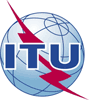 Международный союз электросвязиБюро стандартизации электросвязиМеждународный союз электросвязиБюро стандартизации электросвязи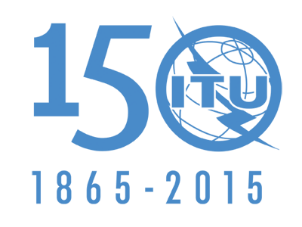 Осн.:Циркуляр 174 БСЭ
COM 17/MEU–	Администрациям Государств – Членов СоюзаТел.:
Факс:
Эл. почта:+41 22 730 5866
+41 22 730 5853
tsbsg17@itu.intКопии:–	Членам Сектора МСЭ-Т–	Ассоциированным членам МСЭ-Т–	Академическим организациям − Членам МСЭ–	Председателю и заместителям председателя 17-й Исследовательской комиссии–	Директору Бюро развития электросвязи–	Директору Бюро радиосвязиПредмет:Собрание 17-й Исследовательской комиссии, имеющее целью утверждение проектов новых Рекомендаций МСЭ-T X.1247, X.1256, X.1257, X.1602, X.1642 и проекта пересмотренной Рекомендации МСЭ-T X.1521 в соответствии с положениями раздела 9 Резолюции 1 (Дубай, 2012 г.) ВАСЭЖенева, 23 марта 2016 годаСобрание 17-й Исследовательской комиссии, имеющее целью утверждение проектов новых Рекомендаций МСЭ-T X.1247, X.1256, X.1257, X.1602, X.1642 и проекта пересмотренной Рекомендации МСЭ-T X.1521 в соответствии с положениями раздела 9 Резолюции 1 (Дубай, 2012 г.) ВАСЭЖенева, 23 марта 2016 года